H. AYUNTAMIENTO CONSTITUCIONAL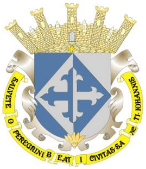 SAN JUAN DE LOS LAGOS, JALISCO, 2015-2018ORDEN DEL DIASESION  02  ORDINARIA DE AYUNTAMIENTO 12  DE  FEBRERO  DEL AÑO 2018Hora de inicio: 10:00 a.m.Lugar de reunión: Sala de Sesiones del Palacio Municipal.I.- LISTA DE ASISTENCIA Y DECLARATORIA DE QUORUM LEGAL.II.- LECTURA, APROBACION Y FIRMA DEL ACTA DE LA SESION ORDINARIA NUMERO 01 DE FECHA 11 DE ENERO DEL 2018. III.- LECTURA Y APROBACION DEL ORDEN DEL DIA.-IV.- EL C. ALEJANDRO DE ANDA LOZANO, MEDIANTE SU OFICIO NUMERO 018/11-C/18, DE FECHA 22 DE ENERO DEL 2018, SOLICITA LA APROBACION DEL COMITE DE FIESTAS DE MAYO 2018, PARA LO CUAL PROPONE QUE SEA INTEGRADO POR LAS SIGUIENTES PERSONAS: REGIDOR Y SINDICO LIC. PABLO ESTEBAN GONZALEZ RAMIREZ, EL DIRECTOR DE COMERCIO RICARDO MENDOZA MACIAS, EL REGIDOR ANGEL HERNANDEZ CAMPOS, EL REGIDOR JOSE GUADALUPE BUENO MARTINEZ, SUB-DIRECTOR DE ASEO PUBLICO JUAN GUILLERMO PADILLA MARTIN, L.C.P. CESAR SANCHEZ HERNANDEZ, L.C.P. VICTOR HERNANDEZ MARQUEZ.V.- EL ING. HECTOR CARRANZA DE LA TORRE, DIRECTOR DE AGUA POTABLE, MEDIANTE SU OFICIO NUMERO APT/003/2018, DE FECHA 19 DE ENERO DEL 2018, SOLICITA LA PERFORACION, ELECTRIFICACION Y EQUIPAMIENTO DE UN POZO NUEVO EN EL MALECON, COLONIA SANTA LUCIA EL CUAL SERA PARA DAR SERVICIO A DICHA COLONIA, COLONIA ESPIRITU SANTO, FOVISSSTE, HALCONES Y H. AYUNTAMIENTO Y TENDRA UN COSTO APROXIMADO DE $2, 100,000.00.DESGLOSADO DE LA SIGUIENTE MANERA:PERFORACION: $1, 282,090.00EQUIPAMIENTO: $532,532.16ELECTRIFICACION: $278,055.31SE ANEXAN COPIAS DE PRESUPUESTOS.VI.- EL C. JORGE LUIS GUTIERREZ MARTINEZ, PRESIDENTE DE LA CAMARA NACIONAL DE COMERCIO, SERVICIOS Y TURISMO DE SAN JUAN DE LOS LAGOS, MEDIANTE SU ESCRITO DE FECHA 26 DE ENERO DEL 2018, SOLICITA SU APOYO PARA LA EJECUCION DE LOS SIGUIENTES CUATRO PROYECTOS:FNE-170524-C1-2-000009139 “PRODUCTIVIDAD REGIONAL DE LOS ALTOS DE JALISCO (NORTE)” POR UN MONTO DE $ 9,325,000.00FNE-170524-C1-2-000009539 “PROGRAMA INTEGRAL DE IMPULSO A LA PRODUCTIVIDAD ECONOMICA DEL SECTOR ESTRATEGICO AGROINDUSTRIAL DE JALISCO PARA BENEFICIAR A MICROEMPRESAS DEL MUNICIPIO DE SAN JUAN DE LOS LAGOS, JALISCO” POR UN MONTO DE $ 10, 505,470.32.FNE-170525-C1-2-000009604 “PROGRAMA DEL SECTOR ESTRATEGICO AGROINDUSTRIAL, GOURMET, DE LOS ALTOS DE JALISCO FASE 2 DE APOYO” POR UN MONTO DE $7, 040,000.00.FNE-170523-C1-2-000008777 “PROGRAMA INTEGRAL DE IMPULSO A LA COMPETITIVIDAD DEL SECTOR TURISMO PARA LA REGION DE LOS ALTOS DE JALISCO” POR UN MONTO DE $6, 105,300.00.APORTANDO EL 10% DEL VALOR TOTAL DE CADA UNO DE LOS PROYECTOS RESULTANDO EN UN MONTO TOTAL DE $3, 297,577.03 (TRES MILLONES DOSCIENTOS NOVENTA Y SIETE MIL QUINIENTOS SETENTA Y SIETE PESOS 03/100 M.N.), DICHA CANTIDAD TIENE QUE SER TRANSFERIDA DE LA SIGUIENTE MANERA:$932,500.00 (NOVECIENTOS TREINTA Y DOS MIL QUINIENTOS PESOS 00/100 M.N.) A FAVOR DE LA CAMARA NACIONAL DE COMERCIO, SERVICIOS Y TURISMO DE SAN JUAN DE LOS LAGOS, JALISCO.$1, 050,547.03 (UN MILLON CINCUENTA MIL QUINIENTOS CUARENTA Y SIETE PESOS 03/100 M.N.), A FAVOR DE LA CAMARA NACIONAL DE COMERCIO, SERVICIOS Y TURISMO DE SAN JUAN DE LOS LAGOS, JALISCO.$704,000.00 (SETECIENTOS CUATRO MIL PESOS 00/100 M.N.) A FAVOR DE LA CAMARA NACIONAL DE COMERCIO, SERVICIOS Y TURISMO DE SAN JUAN DE LOS LAGOS, JALISCO.$610,530.00 (SEISCIENTOS DIEZ MIL QUINIENTOS TREINTA PESOS 00/100 M.N.), A FAVOR DE LA CAMARA NACIONAL DE COMERCIO, SERVICIOS Y TURISMO DE TEPATITLAN DE MORELOS, JALISCO.SE ADJUNTAN LOS 4 PROYECTOS QUE FUERON APROBADOS ANTE EL INSTITUTO NACIONAL EMPRENDEDOR (INADEM), ASI COMO EL CONVENIO QUE APARECE EN EL PORTAL DEL INSTITUTO. MISMOS QUE SE ENCUENTRAN EN LOS ARCHIVOS DE SECRETARIA DEL AYUNTAMIENTO PARA SU CONSULTA.ASIMISMO MENCIONA QUE AL ACEPTAR LOS RECURSOS DEL ORGANISMO INTERMEDIO, EN ESTE CASO LA CAMARA DE COMERCIO DE SAN JUAN DE LOS LAGOS, Y LA CAMARA DE COMERCIO DE TEPATITLAN DE MORELOS, UBICADAS EN EL ESTADO DE JALISCO, SON RESPONSABLES DEL CORRECTO USO DE LOS RECURSOS Y ACEPTAN EL USO DE LOS TERMINOS Y CONDICIONES QUE MARCA EL INADEM AL MOMENTO DE SOLICITAR LA ACREDITACION JURIDICA.SOLICITUDES DE EMPLEADOS MUNICIPALES:VII.- LA C. GUADALUPE ESTRADA TOSTADO, MEDIANTE SU ESCRITO DE FECHA DE RECIBIDO 15 DE ENERO DEL 2018, SOLICITA SU APOYO PARA CUBRIR LOS GASTOS FUNERARIOS DE SU PADRE EL C. SANTIAGO ESTRADA PAREDES, QUIEN ERA JUBILADO DE ESTE AYUNTAMIENTO, DICHOS GASTOS ASCIENDEN A LA CANTIDAD DE $19,720.00 (DIECINUEVE MIL SETECIENTOS VEINTE PESOS 00/100 M.N.).VIII.- LA C. MARIA DE LA LUZ BARAJAS REYNA, MEDIANTE SU ESCRITO DE FECHA DE RECIBIDO 31 DE ENERO DEL 2018, SOLICITA SU APOYO PARA QUE LE OTORGUEN COMO BENEFICIARIA LA PENSION A CONSECUENCIA DEL FALLECIMIENTO DE SU ESPOSO EL C. PABLO HERNANDEZ VAZQUEZ QUIEN ERA JUBILADO DE ESTE AYUNTAMIENTO.SOLICITUDES DE APOYO A ESCUELAS:IX.- LA C. ERIKA LORENA CEDILLO RANGEL Y VECINOS DE LA COMUNIDAD RURAL DE SANTA TERESA, MEDIANTE SU ESCRITO DE FECHA 10 DE ENERO DEL 2018, SOLICITA SU APOYO CON LA GRATIFICACION, DURANTE EL PERIODO 2018, DE LA MAESTRA KAREN CAMPOS GONZALEZ, QUIEN IMPARTE CLASES A LOS NIÑOS DEL PREESCOLAR NARCISO MENDOZA.SOLICITUDES DE APOYO A LA CIUDADANIA:X.- LA LIC. MINERVA GOMEZ RUIZ, DIRECTORA GENERAL DE DESEOS DEL CORAZON A.C., MEDIANTE SU ESCRITO DE FECHA 12 DE ENERO DEL 2018, SOLICITA APOYO CON EL PAGO DE LA RENTA MENSUAL, DE DICHA ASOCIACION.XI.- LA HNA. MA. ELENA PEREZ B., MEDIANTE SU ESCRITO DE FECHA 19 DE ENERO DEL 2018, SOLICITA SU APOYO PARA SEGUIRLES DANDO A LOS NIÑOS UNA NUTRICION DE CALIDAD.XII.- LA C. YOLANDA JIMENEZ BELTRAN, DE LA COMUNIDAD DEL PADRE JUAN MEDIANTE SU ESCRITO DE FECHA 23 DE ENERO DEL 2017, SOLICITA SU APOYO PARA LA CIRUGIA DE SU HIJA KELSI ELIZABETH VAZQUEZ JIMENEZ, DE TRES AÑOS DE EDAD, QUIEN SUFRIO UNA QUEMADURA EN LA MANO IZQUIERDA LA CUAL LE IMPIDE EL MOVIMIENTO.XIII.- ASUNTOS GENERALES.-XIV.- CLAUSURA DE LA SESION.